Retroactive 340B Claims File InstructionsPurpose These instructions apply only to pharmacy claims covered by a Coordinated Care Organization (CCO). 340B contract pharmacies are not permitted to bill the Oregon Health Authority (OHA) fee-for-service (FFS) for 340B drugs.Oregon’s retroactive 340B claims file process allows 340B covered entities (CEs) to avoid duplicate discounts when contracting with one or more retail pharmacies to dispense 340B-stocked drugs to CE patients. Through this process, CEs retroactively identify which CCO pharmacy encounter claims were filled with 340B drugs so OHA, through its vendor Gainwell Technologies, can exclude those claims from the Medicaid Drug Rebate process. CEs that work with contract pharmacies are obligated to follow the process described here and in supplemental materials. MethodAll CCO pharmacy encounter claims are submitted to MMIS using the usual process. OHA does not require special handling at the point of sale for 340B contract pharmacy claims. Note, CCOs may have their own requirements.CCOs, their PBMs, PHS entities, or their 340B vendors submit subsequent claims files using the design layout described below to identify encounter pharmacy claims filled with 340B purchased drugs.Each agency or provider submitting a 340B claims file must have a Trading partner ID and an EDI mailbox set up with the State. If they do not currently have a Trading Partner ID or EDI mailbox, they can request one by emailing dmap.rxquestions@odhsoha.oregon.gov (in the subject line please type “340B MAILBOX REQUEST”).340B claims files can be submitted as often as the agency or provider chooses, but all 340B claims must be identified and sent for each calendar quarter within 30 days after the end of that quarter. For example, all encounter pharmacy claims submitted between January 1 and March 31 will be pulled into the first quarter rebate cycle. The 340B claims from January 1 to March 31 must be identified and submitted on the 340B claims file no later than April 30. Late filing may result in sanctions. The State rebate vendor uses the 340B claims files to match up the original paid encounter claim and exclude that claim from the quarterly drug rebate process.Any validations that fail due to an error in the file layout, unmatched record count, invalid data fields, or no matching encounter found are reported back to the Trading Partner for correction. It is the Trading Partner’s responsibility to review and correct any records or files that did not process successfully. 340B Claims File LayoutHEALTH SYSTEMS DIVISIONIntegrated Health Programs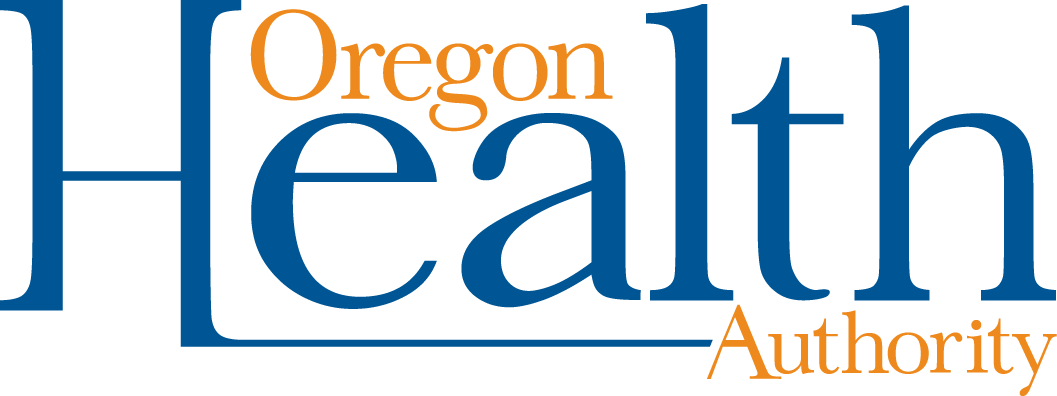 Mstr Seq NbrName of FieldField FormatField LengthField Location From-ToDefinition of Field Value/CommentsNotesHEADER RECORDHEADER RECORDHEADER RECORDHEADER RECORDHEADER RECORDHEADER RECORDHEADER RECORD1Record IDA/N11Identification used to specify the type of record.H = Header Record2Transaction IDA/N92-10Identifies file as an NCPDP 340B Claim File.  ID Should always be "NCPDP340B"3Trading Partner IDA/N811-18Sender Trading Partner ID. (e.g. "MB123456")4Receiver IDA/N519-23ORXIX Trading Partner ID."ORDHS"5Transaction DateDT824-31Date file was created.Format=CCYYMMDD6Transaction TimeTM632-37Time file was created.Format=HHMMSS7Record CountN638-43Number of 340B claim detail records in file8FillerA/N3244-75Filler Spaces.9CRLFA/N176Carriage Return Line Feed^MDETAIL RECORDDETAIL RECORDDETAIL RECORDDETAIL RECORDDETAIL RECORDDETAIL RECORDDETAIL RECORD1Record IDA/N11Identification used to specify the type of record.D = Detail Record2Medicaid IDA/N122-13Unique identifier for the recipient. Recipient ID3Dispense DateDT814-21The date on which the pharmacy dispensed the drug to the recipient.Format=CCYYMMDD4NDC NumberA/N1122-32National Drug Code identifying drug productNational Drug Code is comprised of a 5 byte numeric labeler code, 4 byte numeric product code and a 2 byte numeric package code. Used to uniquely identify a drug, it's labeler & package size of a product for pricing and service/prior authorization.5Prescription Number A/N1233-44The number assigned by the pharmacy for the prescription.6Billing Provider  IdentifierA/N1545-59 NPI Billing Pharmacy Provider ID when supplied7Prescribing Provider IdentifierA/N1560-74 NPI Prescriber ID when supplied8Claim IndicatorA/N175CCO Claim Indicator that indicates the course of action taken on the claim.A = “Add” (Default Value)R = “Remove” (To be used if a record was submitted in error)9CRLFA/N176Carriage Return Line Feed^M